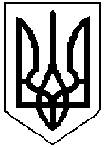 СЕМЕНІВСЬКА РАЙОННА РАДАПОЛТАВСЬКОЇ ОБЛАСТІРІШЕННЯ(двадцять перша сесія сьомого скликання)  02.03.2018Про вихід Семенівської районної радизі складу засновників Семенівської дитячо-юнацької спортивної школи         Керуючись статтею 43 Закону України «Про місцеве самоврядування в Україні», відповідно рішення двадцятої позачергової сесії районної ради сьомого скликання від 22.12.2017 року «Про передачу Семенівської дитячо-юнацької спортивної школи» та враховуючи рекомендації постійної комісії районної ради з питань економічного розвитку та управління комунальним майном, районна рада вирішила:1.Вийти зі складу засновників Семенівської дитячо-юнацької спортивної школи (код ЄДРПОУ 23549881).2.Передати права засновника Семенівської дитячо-юнацької спортивної школи Семенівській селищній раді Семенівського району Полтавської області.            3.Пункти 1, 2 цього рішення набирають чинності з 01.03.2018 року.   4.Контроль за виконанням цього рішення покласти на постійну комісію районної ради з питань економічного розвитку та управління комунальним майном.Головарайонної ради                                                                                         В.Юрченко